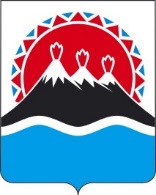              г. Петропавловск-КамчатскийПРАВИТЕЛЬСТВО ПОСТАНОВЛЯЕТ:1. Внести в постановление Правительства Камчатского края от 31.03.2011 № 111-П «Об утверждении Порядка формирования списков молодых семей» следующие изменения:1) часть 2 изложить в следующей редакции:«2. Рекомендовать органам местного самоуправления муниципальных образований в Камчатском крае привести муниципальные целевые программы обеспечения жильем молодых семей в соответствие с основными мероприятиями «Обеспечение жильем молодых семей» государственной программы Российской Федерации «Обеспечение доступным и комфортным жильем и коммунальными услугами граждан Российской Федерации», утвержденной постановлением Правительства Российской Федерации от 30.12.2017 № 1710.»2) в приложении:а) часть 1 изложить в следующей редакции:«1. Настоящий Порядок регулирует вопросы формирования списков молодых семей - участников основного мероприятия «Обеспечение жильем молодых семей» государственной программы Российской Федерации «Обеспечение доступным и комфортным жильем и коммунальными услугами граждан Российской Федерации», утвержденной постановлением Правительства Российской Федерации от 30.12.2017 № 1710, подпрограммы 6 «Обеспечение жильем молодых семей» государственной программы Камчатского края «Обеспечение доступным и комфортным жильем жителей Камчатского края на 2014 - 2018 годы», утвержденной постановлением Правительства Камчатского края от 22.11.2013 № 520-П (далее – Подпрограмма), изъявивших желание получить социальную выплату на приобретение жилого помещения или создание объекта индивидуального жилищного строительства (далее – соответственно – жилой дом, социальная выплата) в планируемом году, а также списка молодых семей - претендентов на получение социальных выплат.»;б) в абзаце первом части 3 после слов «Российской Федерации» дополнить словами «либо является участником Государственной программы по оказанию содействия добровольному переселению в Российскую Федерацию соотечественников, проживающих за рубежом»;в) часть 7 дополнить словами «, и в 10-дневный срок со дня представления документов принимает решение о признании либо об отказе в признании молодой семьи участницей Подпрограммы. О принятом решении молодая семья письменно уведомляется органом местного самоуправления в 5-дневный срок.»;г) абзац первый части 8 изложить в следующей редакции:«8. Основаниями для отказа в признании молодой семьи участницей Подпрограммы являются:»;д) часть 9 изложить в следующей редакции:«9. Повторное обращение с заявлением об участии в Подпрограмме допускается только после устранения оснований для отказа, предусмотренных частью 8 настоящего Порядка.»;е) в части 10 слова «1 сентября» заменить словами «1 июня»;ё) в пункте 2 части 13 после слова «помещения» дополнить словами «или строительстве жилого дома»;ж) в пункте 3 части 13 слова «пунктом 6» заменить словами «пунктом 3»;з) часть 13 дополнить пунктом 4 следующего содержания:«4) заявление молодой семьи – участницы Подпрограммы.»;и) в наименовании приложения к Порядку формирования списков молодых семей слова «подпрограммы «Обеспечение жильем молодых семей» федеральной целевой программы «Жилище» на 2011-2015 годы» заменить словами «подпрограммы 6 «Обеспечение жильем молодых семей» государственной программы Камчатского края «Обеспечение доступным и комфортным жильем жителей Камчатского края на 2014-2018 годы».3. Настоящее постановление вступает в силу через 10 дней после дня его официального опубликования.